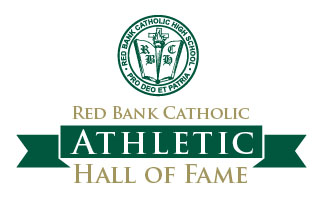 Sponsorship OpportunitiesCasey Spirit $7,500A full table (10 tickets) to Red Bank Catholic Athletic Hall of Fame Induction Ceremony Preferred recognition on all Induction Ceremony event signage (deadline restrictions apply)Inclusion in Thank You posting on all RBC social media outlets including Facebook and TwitterCompany name printed on sponsorship banner to be displayed at all home indoor sporting events for the 2017-2018 school yearVerbal recognition of company sponsorship at all home sporting events for the 2017-2018 school yearGreen & Gold membership card with complimentary access to all home sporting events for the 2017-2018 school yearPlacement of company logo on the Red Bank Catholic Athletics page with active link to company website for the 2017-2018 school yearRecognition on school website Athletic Hall of Fame Sponsor pageGold Page ad in Advertising Journal with preferred placementTradition $5,000Six (6) tickets to Red Bank Catholic Athletic Hall of Fame Induction CeremonyPreferred recognition on all Induction Ceremony event signage (deadline restrictions apply)Inclusion in Thank You posting on all RBC social media outlets including Facebook and Twitter. Company name on sponsorship banner to be displayed at all home indoor sporting events for the 2017-2018 school yearGreen & Gold membership card with complimentary access to all home sporting events for the 2017-2018 school yearPlacement of company name on the Red Bank Catholic Athletics page for the 2017-2018 school yearRecognition on school website Athletic Hall of Fame Sponsor pageGreen page ad in Advertising JournalHonor $2,500Four (4) tickets to Red Bank Catholic Athletic Hall of Fame Induction CeremonyPreferred recognition on all Induction Ceremony event signage (deadline restrictions apply)Recognition on school website Athletic Hall of Fame Sponsor pageFull page color ad in Advertising JournalSisters of Mercy $1,000Two (2) tickets to Red Bank Catholic Athletic Hall of Fame Induction CeremonyRecognition on Sisters of Mercy Sponsorship page in Advertising Journal Recognition on school website Athletic Hall of Fame Sponsor page.Sponsor a Casey $150Sponsor a member of an Inductee Team to attend the Red Bank Catholic Hall of Fame CeremonyRecognition in Advertising JournalUnderwriting opportunities are also available.  Please contact athletichalloffame@redbankcatholic.com Commitment FormSponsorship Selection: _______________________________________________________Please write below Company/Family Name/Team (as it will appear in print materials):Contact Person: _______________________________________________________________Address: _____________________________________________________________________City: ____________________________________State: ______________ Zip: _____________Home Phone: _____________________________ Email: ________________________________Cell Phone: _______________________________Payment Method:Complete and return form to:Red Bank Catholic High SchoolAttn: Athletic Hall of Fame Induction Sponsorship112 Broad StreetRed Bank, NJ 07701OR Email to:athletichalloffame@redbankcatholic.comQuestions? Contact Kate Gotta or Anne Byrnes at 732-747-3526 or athletichalloffame@redbankcatholic.comCheck Enclosed payable to Red Bank Catholic High SchoolYes, my company has a matching gift program If you would like to pay via credit card please go to www.redbankcatholic.org If you would like to pay via credit card please go to www.redbankcatholic.org 